СОГЛАСОВАНО:                                                                                                        УТВЕРЖДАЮ:     Зам. мэра района Ю.А. Чемезов ____________ А.А. Ширяев________                            Мэр Зиминского районного муниципального образования _________________ Н.В. Никитина                                                                                              П Л А Нработы администрации Зиминского районного муниципального образования, структурных подразделений на февраль 2024 годаКОМИТЕТ ПО ОБРАЗОВАНИЮ:07.02.2024г. - Итоговое сочинение выпускников 11 –х классов, экстернов (МОУ Ухтуйская СОШ, МОУ Кимильтейская СОШ)08.02.2024г. - Работа муниципального «Совета Первых» и муниципального МЕДИАЦЕНТРА (дистанционно онлайн)08.02-12.02.2024г. - Профилактическая акция «Независимое детство» в рамках областной недели профилактики употребления наркотических веществ09.02.2024г. - Кубок первых. Интеллектуальные состязания «Что? Где? Когда?» 5 тур (МКУК  Самарский  КДЦ)15.02.2024г. - Году семьи посвящается… Муниципальная  краеведческая олимпиада – 2  очный практический  тур (МКУК «Районный историко-краеведческий музей», с. Кимильтей)16.02.2024г. - 1 этап муниципальной патриотической игры «Мальчиш - Кибальчиш»28.02.2024г. - Районная олимпиада по ПДД для обучающихся 5-11 классов (Зиминский УСЦ РО ДОСААФ  России)до апреля 2024 Конкурс методических разработок «Педагогическая мастерскаядо 01.03.2024г. - Муниципальный конкурс творческих работ «Профессия в кадре. Кем я стану?»КОМИТЕТ ПО КУЛЬТУРЕ: 18-20.02.2024г. - День молодого избирателя «Молодые избиратели - надежда России»23.02.2024г. - Цикл мероприятий, посвященных Дню защитника ОтечестваФевраль - XXXII областной конкурс детского творчества «Марк Сергеев»ОТДЕЛ ПО МОЛОДЕЖНОЙ ПОЛИТИКЕ:29.01-03.02.2024г. – Всероссийская социально-патриатическая акция «Снежный десант» (Хазанское МО,Услонское МО, Масляногорское СП) по отдельному графику09.02.2024г. - Антинаркотический квиз «Будь в теме!» (МОУ Филипповская СОШ, МОУ Покровская СОШ) 20.02.2024г. - Антинаркотический квиз «Будь в теме!» (МОУ Кимильтейская СОШ, Филиал «Кимильтей» ХТГ г. Саянска)Февраль - Всероссийский конкурс молодёжных проектов среди физических лиц «Росмолодёжь. Гранты 1 сезон»Управляющий делами                                                                     Т.Е. ТютневаПН.5Прием граждан по личным вопросаммэром района 10.00-12.00; 13.00-15.00ПН.1215.00 Земельная комиссия  каб. № 102ПН.1914.00 Районный конкурс очерков «Бабушка и внуки - мост над рекой жизни» (Самарский КДЦ) 16.30 Аппаратное совещание каб. № 101ПН.2616.00 Земельная комиссия  каб. № 102ВТ.608.00 Планерное совещание при мэре с участ. председ. комитетов, нач. управ. отделов, ГО и ЧС каб. № 10109.00 Планерное совещание при  зам. мэра р-на  по управ.мун. хоз. каб. № 102ВТ.1309.00 Планерное совещание при  зам. мэра р-на  по управ.мун. хоз. каб. № 10210.00 Рабочая группа по выборам  каб. № 10110.30 Совет глав каб. № 10114.00 Административный совет каб. №101ВТ.2009.00 Планерное совещание при  зам. мэра р-на  по управ.мун. хоз. каб. № 10211.00 Антитеррористическая комиссия каб. №101ВТ.2709.00 Планерное совещание при  зам. мэра р-на  по управ.мун. хоз. каб. № 10210.00 Планерное совещание при мэре с присутствием глав МО каб. № 101СР.7Встреча мэра и депутатов Зиминского муниципального района с избирателями15.00 с. Покровка (КДЦ) 	17.00 д. Нагишкина (в центре деревни)СР.14Встреча мэра и депутатов Зиминского муниципального района с избирателями15.00 уч. Урункуй (школа) 16.00 уч. Боровое (школа)СР. 2110.00 Муниципальный  конкурс для молодых педагогов «Новая волна» (Комитет по культуре) 13.00 Заседание Думы Зиминского  муниципального района VII созыва каб. № 101Прием граждан по личным вопросам Заместителем мэра по социальным вопросам 10.00-12.00СР. 28Встреча мэра депутатов Зиминского муниципального района с избирателями15.00 с. Харайгун  (администрация МО)ЧТ.110.00 Планерное совещание руководителей ДОО (Комитет по образованию)ЧТ.8ЧТ.1510.00 Заседание КДН и ЗП каб. № 10515.00  Мемориальное мероприятие, посвящённое Дню вывода советских войск из Афганистана «Пока мы помним, мы живём» (35 лет) (ГДК «Горизонт», г. Зима)ЧТ.2211.00  Совет директоров (Комитет по культуре)14.00 Заседание оперативного штаба по контролю прохождения отопительного периода на территории Зиминского района каб. № 10214.00 МВК по неформальной занятости каб. №102ЧТ.2910.00 Заседание КДН и ЗП каб. № 10512.00 Районный конкурс чтецов в рамках областного фестиваля «Не стареют душой ветераны» «О Родине с любовью» (Самарский КДЦ)15.00 Заседание антинаркотической комиссии каб. № 101  ПТ.209.00 Планерное совещание при  зам. мэра района  по соц. вопросам каб. № 10511.00  Планерное совещание при  управ. делами  каб. № 108ПТ.910.00  Планерное совещание руководителей ОО (Комитет по образованию)11.00  Планерное совещание при  управ. делами  каб. № 108Прием граждан по личным вопросамЗаместителем мэра по управлению муниципальным хозяйством 10.00-12.00ПТ.1609.00 Планерное совещание при  зам. мэра района  по соц. вопросам каб. № 10511.00  Планерное совещание при  управ. делами  каб. № 10813.00  Торжественное открытие Дома культуры с.Самара после капитального ремонта13.00 Презентация-открытие первичной организации уч. Буринская дача Харайгунского МО ПТ. 23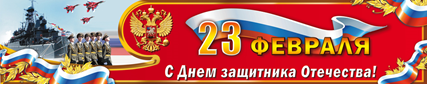 СБ.315.00 95-летний юбилей МОУ Ухтуйская СОШСБ.1011.00  Всероссийская массовая лыжная гонка «Лыжня России -2024» (МУ ФСЦ Колос  с. Кимильтей)СБ.1710.00  Хоккей на валенках школьники (Каток МКУК Кимильтейский КДЦ)10.00 Стритбол школьники(МУ ФСЦ Колос)СБ.24ВЫХОДНОЙ